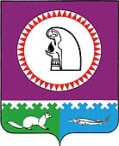 Об утверждении формы заявления, акта приема передачи и договора передачи гражданами приватизированного жилого помещения в собственность муниципального образования сельское поселение КарымкарыВ соответствии с Федеральными законами от 06.10.2003 № 131-ФЗ «Об общих принципах организации местного самоуправления в Российской Федерации»,  от 04.07.1991 № 1541-1 «О приватизации жилищного фонда в Российской Федерации», руководствуясь  Положением о порядке и условиях передачи гражданами приватизированных жилых помещений в собственность муниципального образования сельское поселение Карымкары, утвержденным решением Совета депутатов от 17.10.2014 № 50:Утвердить:Форму договора передачи гражданами приватизированного жилого помещения в  собственность муниципального образования сельское поселение Карымкары (приложение 1);Форму акта приема-передачи жилого помещения (приложение 2);Форму заявления (приложение 3).Специалисту по управлению муниципальной собственностью администрации сельского поселения Карымкары Мудрецовой Наталье Александровне принимать заявления, заключать договора передачи гражданами приватизированного жилого помещения в  собственность муниципального образования сельское поселение Карымкары и оформлять акты приема-передачи жилого помещения по утвержденной форме.Постановление вступает в силу с момента подписания.Контроль за выполнением постановления оставляю за собой.Глава сельского поселения Карымкары				                                    М.А. КлимовуСогласовано: Заместитель главы администрациисельского поселения Карымкары                                                                             Л.А. БаклыковаГлавный специалист по общим и юридическим вопросамадминистрации сельского поселения Карымкары                    		          Н.А. ФарносоваГлавный специалист по управлению муниципальной собственностьюадминистрации сельского поселения Карымкары                              	         Н.А. МудрецоваПодготовил:  Н.А. МудрецоваТел. 23313Приложение 1 к постановлению администрации сельского поселения Карымкары от 17.11.2014 г. № 122-пДОГОВОР № _____ПЕРЕДАЧИ ГРАЖДАНАМИ ПРИВАТИЗИРОВАННОГО ЖИЛОГО ПОМЕЩЕНИЯ В СОБСТВЕННОСТЬ МУНИЦИПАЛЬНОГО ОБРАЗОВАНИЯ СЕЛЬСКОЕ ПОСЕЛЕНИЕ КАРЫМКАРЫ      п. Карымкары                                                                                     «__» _________ 20___ года      Администрация сельского поселения Карымкары, в лице главы сельского поселения Карымкары Климова Михаила Александровича, действующего на основании Устава, и  гражданин (не) ________________________________________ (Ф.И.О.),  именуемый (ые) в дальнейшем Собственник (и), заключили настоящий договор о нижеследующем:        1. Собственник (и) __________________________ (Ф.И.О.) на основании Закона Российской Федерации «О приватизации жилищного фонда в Российской Федерации» от 04.07.1991 № 1541-1, Положения о порядке и условиях передачи гражданами приватизированных жилых помещений в собственность муниципального образования сельское поселение Карымкары, утвержденного решением Совета депутатов от 17.10.2014 № 50, постановлением администрации сельского поселения  Карымкары от «__» _________ 20___ года № _____  «О передаче приватизированного жилого помещения в собственность муниципального образования сельское поселение Карымкары» передает в собственность бесплатно муниципальному образованию сельское поселение Карымкары жилое помещение, расположенное по адресу: Тюменская область, Ханты-Мансийский автономный округ –Югра, Октябрьский район, п. Карымкары,  ул. _____________, дом ____, кв. ___, состоящее из _______ комнат, общей площадью _____ кв.м., в том числе жилой площадью ______ кв.м.                   2. Указанное жилое помещение принадлежит Собственнику  (ам) на основании договора передачи (приватизации) жилого помещение в единоличную (долевую) собственность от «__» _________ 20__ года № _____ –  (доля), договор зарегистрирован в  _________________________ (кем) от «__» _________ 20__ года № _____, свидетельство  о государственной регистрации права (случае его отсутствия регистрационное удостоверение) от «__» _________ 20__ года № _____ –  (доля).          3. В указанном жилом помещении проживает (ют) и  зарегистрирован  (ы) _________________________________________ (Ф.И.О.).           4. Администрация сельского поселения Карымкары в соответствии со статьей 9.1 Закона Российской Федерации «О приватизации жилищного фонда в Российской Федерации» принимает указанное жилое помещение в муниципальную собственность.         5. Указанное жилое помещение до настоящего времени никому не продано, не заложено, не подарено, в споре, под запретом (арестом) не находится, не обременено правами третьих лиц.         6. Муниципальное образование сельское поселение Карымкары приобретает право собственности на указанное жилое помещение с момента государственной регистрации перехода права собственности, и жилое помещение считается переданным от Собственника (ов) к муниципальному образованию.        7. За Собственником (ами) сохраняется право пользования жилым помещением.        8. Администрация сельского поселения Карымкары обязуется заключить с Собственником (ами) __________________________________ (Ф.И.О.)    договор социального найма на указанное жилое помещение.       9. Оплата расходов, связанных с оформлением настоящего договора производится за счет Собственника (ов).      10. Настоящий договор составлен на одном листе в трех экземплярах, один из которых находится по месту регистрации договора – в Октябрьском отделе Управления федеральной службы государственной регистрации, кадастра и картографии по Ханты-Мансийскому автономному  округу - Югре, по экземпляру выдается сторонам по договору.       11. Подписи сторон:Муниципальное образование сельское поселение Карымкарысвидетельство о внесении записи в единыйгосударственный реестр юридических лицсерия 86 № 001267461, за основным государственнымрегистрационным номером 1058600232900628114, Тюменская область, Ханты-Мансийский автономный округ-Югра, с. Карымкары ул. Ленина, д. 18Глава сельского поселения Карымкары                           ___________________ М.А. КлимовГражданин Ф.И.О.                                                                       _________________дата рожденияданные паспорта адрес регистрации   Приложение 2 к постановлению администрации сельского поселения Карымкары от 17.11.2014 г. № 122-пАКТ ПРИЕМА - ПЕРЕДАЧИ ЖИЛОГО ПОМЕЩЕНИЯп.Карымкары                                                                                             «__» _________ 20___ годаАдминистрация сельского поселения Карымкары, в лице главы сельского поселения Карымкары Климова Михаила Александровича, действующего на основании Устава, с одной стороны, и Гражданин (не), _____________________________________________, (Ф.И.О., дата рождения, паспортные данные), с другой стороны, и в соответствии со статьей 556 Гражданского кодекса Российской Федерации, составили настоящий акт о нижеследующем:1. Гражданин (не), _____________________________________________ (Ф.И.О.) сдал (и), в собственность муниципального образования сельское поселение Карымкары жилое помещение, расположенное по адресу: Тюменская область, Ханты-Мансийский автономный округ –Югра, Октябрьский район, п.Карымкары,  ул. _____________, дом ____, кв. ___, в соответствии с договором передачи гражданами приватизированного жилого помещения в собственность муниципального образования сельского поселение Карымкары от «__» _________ 20___ года № _____.2. По настоящему акту администрация сельского поселения Карымкары приняла от гражданина (ан) ___________________________________ (Ф.И.О.), жилое помещение расположенное по адресу: Тюменская область, Ханты-Мансийский автономный округ –Югра, Октябрьский район, п.Карымкары,  ул. _____________, дом ____, кв. ____.3. Претензий у сторон по передаваемой жилой площади не имеется, денежные расчеты произведены полностью.4. Характеристика жилого помещения приведена в Паспорте жилого помещения.5. Настоящий акт приема - передачи жилого помещения составлен на одном листе в трех экземплярах, один из которых находится по месту регистрации договора – в Октябрьском отделе Управления федеральной службы государственной регистрации, кадастра и картографии по Ханты-Мансийскому автономному  округу - Югре, по экземпляру выдается сторонам по договору.  Муниципальное образование сельское поселение Карымкарысвидетельство о внесении записи в единыйгосударственный реестр юридических лицсерия 86 № 001267461, за основным государственнымрегистрационным номером 1058600232900628114, Тюменская область, Ханты-Мансийский автономный округ-Югра, с. Карымкары ул. Ленина, д. 18Глава сельского поселения Карымкары                           ___________________ М.А. КлимовГражданин Ф.И.О.                                                                       _________________дата рожденияданные паспорта адрес  Приложение 3 к постановлению администрации сельского поселения Карымкары от 17.11.2014 г. № 122-п Главе  сельского поселения Карымкары М.А. Климову                                                                                               от ___________________________                                                                                               ______________________________
                                                                                               проживающий (ая)  по адресу:____                                                                                               ______________________________                                                                                               ______________________________                                                                                                                        тел/факс:_______________________ЗАЯВЛЕНИЕ         Прошу (сим) принять в собственность жилое помещение расположенное по адресу: Тюменская область, Ханты-Мансийский автономный округ –Югра, Октябрьский район, п.Карымкары,  ул. _____________, дом ____, кв. ___, состоящее из _______ комнат, общей площадью _____ кв.м., в том числе жилой площадью ______ кв.м. _____, принадлежащее мне (нам) на основании договора передачи (приватизации) жилого помещение в единоличную (долевую) собственность от «__» _________ 20__ года № _____ –  (доля), договор зарегистрирован в  _________________________ (кем) от «__» _________ 20__ года № _____, свидетельство  о государственной регистрации права (случае его отсутствия регистрационное удостоверение) от «__» _________ 20__ года № _____ –  (доля).СОСТАВ СОБСТВЕННИКОВ    На   передачу   жилого помещения   в   собственность  муниципального образования сельское поселение Карымкары Согласен (ны):Подписи:						    ______________     _________________								(подпись)                    (расшифровка подписи)  							    ______________     _________________								(подпись)                    (расшифровка подписи) «_____» _______________20___г.Подписи удостоверяю			              __________   ____________________						                 (подпись)                        (расшифровка подписи)М.П.АДМИНИСТРАЦИЯ СЕЛЬСКОГО ПОСЕЛЕНИЯ КАРЫМКАРЫОктябрьского районаХанты-Мансийского автономного округа - ЮгрыПОСТАНОВЛЕНИЕАДМИНИСТРАЦИЯ СЕЛЬСКОГО ПОСЕЛЕНИЯ КАРЫМКАРЫОктябрьского районаХанты-Мансийского автономного округа - ЮгрыПОСТАНОВЛЕНИЕАДМИНИСТРАЦИЯ СЕЛЬСКОГО ПОСЕЛЕНИЯ КАРЫМКАРЫОктябрьского районаХанты-Мансийского автономного округа - ЮгрыПОСТАНОВЛЕНИЕАДМИНИСТРАЦИЯ СЕЛЬСКОГО ПОСЕЛЕНИЯ КАРЫМКАРЫОктябрьского районаХанты-Мансийского автономного округа - ЮгрыПОСТАНОВЛЕНИЕАДМИНИСТРАЦИЯ СЕЛЬСКОГО ПОСЕЛЕНИЯ КАРЫМКАРЫОктябрьского районаХанты-Мансийского автономного округа - ЮгрыПОСТАНОВЛЕНИЕАДМИНИСТРАЦИЯ СЕЛЬСКОГО ПОСЕЛЕНИЯ КАРЫМКАРЫОктябрьского районаХанты-Мансийского автономного округа - ЮгрыПОСТАНОВЛЕНИЕАДМИНИСТРАЦИЯ СЕЛЬСКОГО ПОСЕЛЕНИЯ КАРЫМКАРЫОктябрьского районаХанты-Мансийского автономного округа - ЮгрыПОСТАНОВЛЕНИЕАДМИНИСТРАЦИЯ СЕЛЬСКОГО ПОСЕЛЕНИЯ КАРЫМКАРЫОктябрьского районаХанты-Мансийского автономного округа - ЮгрыПОСТАНОВЛЕНИЕАДМИНИСТРАЦИЯ СЕЛЬСКОГО ПОСЕЛЕНИЯ КАРЫМКАРЫОктябрьского районаХанты-Мансийского автономного округа - ЮгрыПОСТАНОВЛЕНИЕАДМИНИСТРАЦИЯ СЕЛЬСКОГО ПОСЕЛЕНИЯ КАРЫМКАРЫОктябрьского районаХанты-Мансийского автономного округа - ЮгрыПОСТАНОВЛЕНИЕ«17»ноября2014 г.№122-п№ п/пСтепень родстваФ.И.О.(полностью)Дата рожденияПаспортные данные, свидетельства о рождении (кем и когда выдан)12